Oppgave 1 (V2015 del2, 3 poeng)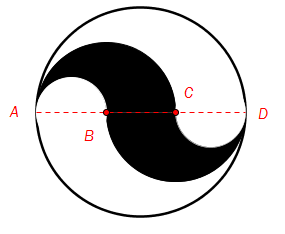 Punktene B og C på figuren ovenfor deler diameteren AD i tre like store deler. Alle buene i figuren er sirkelbuer.Sett AD  a og bestem forholdet mellom arealet av sirkelen og arealet av det svarte området.Vi bruker CAS for å finne den eksakte verdien av arealet av sirkelen: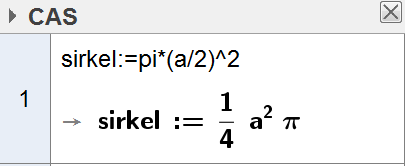 Legg merke til at vi skriver := for at CAS skal huske at verdien av «sirkel» er Vi bruker CAS for å finne den eksakte verdien av det sorte området: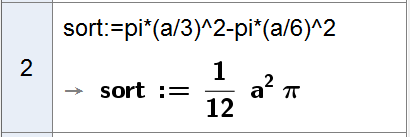 Så bruker vi CAS til å finne forholdet: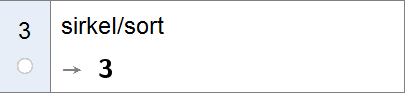 Forholdet er lik 3Oppgave 2 (V2015 del2, 5 poeng)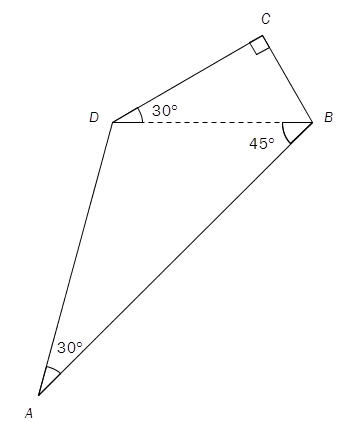 Gitt  ovenfor. Lengden av diagonalen BD  8.Bruk CAS til å bestemme lengdene av sidene i firkanten eksakt.Vi finner først lengden av :Vi buker CAS: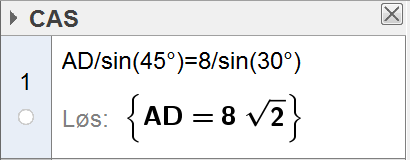 Legg merke til at lengdene skal finnes eksakt. Derfor bruker man: 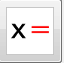 Lengden av side  er .Vi kan bruke sinussetningen for å finne lengden av  ved hjelp av .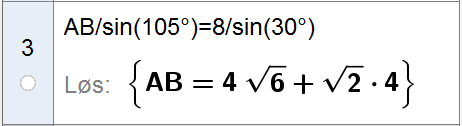 Lengden av side  er I den rettvinklede trekanten  er Da er lengden av den korteste kateten lik halvparten av hypotenusen.Vi bruker CAS for å finne CD: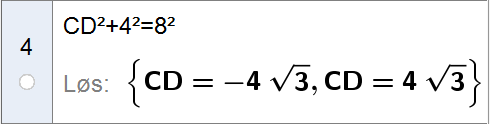 Lengden av side  er Oppgave 3 (H2014 del2, 4 poeng)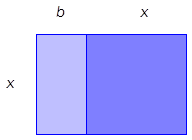 Figuren ovenfor er sammensatt av et rektangel med lengde x og bredde b, og et kvadrat med sider x. Figuren har areal lik c.Forklar hvorfor x må være en løsning av likningen Arealet  er lik summen av kvadratet med areal  og rektangelet med areal . Derfor erAllerede for 4000 år siden var babylonerne i stand til å løse andregradslikninger av samme type som likningen i oppgave a).Babylonerne brukte et geometrisk resonnement. De startet med figuren i oppgave a) og tegnet så rektangler og kvadrater som vist nedenfor.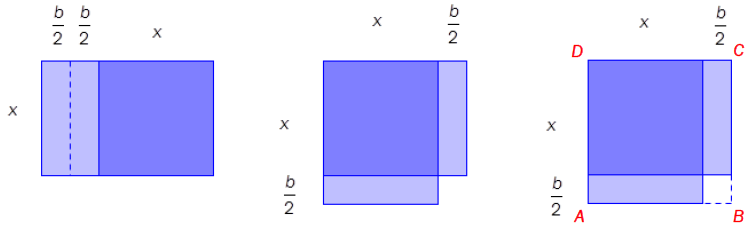 Vis at arealet av kvadratet  ABCD  er gitt ved .Forklar hvorfor x må være den positive løsningen av likningenVi har vist i b) at arealet kunne uttrykkes som I tillegg kan vi uttrykket arealet som sidelengde opphøyd i andre. Her er sidelengden lik .Derfor kan arealet også uttrykkes som .Da må  være en løsning av likningen Det må være den positive løsningen siden  er en lengde.Bruk oppgave c) til å vise at Vi bruker CAS: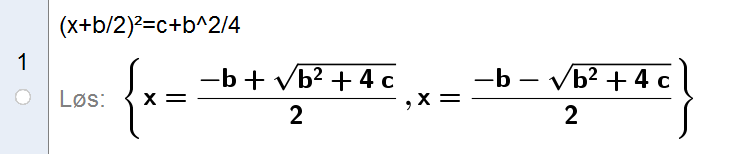 Siden  er et positivt tall, og  er et positivt tall, så er  negativt.Da er det første løsningen som er den positive, så Oppgave 4 (H2014 del2, 4 poeng)Gitt punktene  og Et punkt P ligger på den rette linjen l som går gjennom punktene B og C.Forklar at koordinatene til P kan skrives på formen .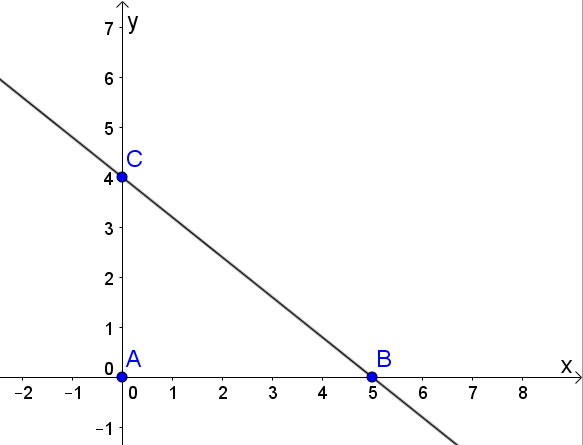 Vi finner likningen til linja som går gjennom punktene  og .Stigningstallet til linja er:  Linja skjærer y aksen i punktet , så konstantleddet til linja er 4.Likningen til linja er derfor Koordinatene til  er Bestem ved regning koordinatene til  P slik at arealet av   blir halvparten så stort som arealet av .Arealet av  er lik:  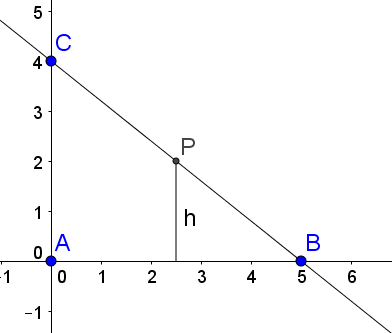 Arealet av  er lik: I tillegg er  det samme som andrekoordinatet til punktet , så , og vi vet at . Vi vil at arealet skal bli 5, så vi må løse likningen:Førstekoordinatet til  må være , da må andrekoordinatet være Da må 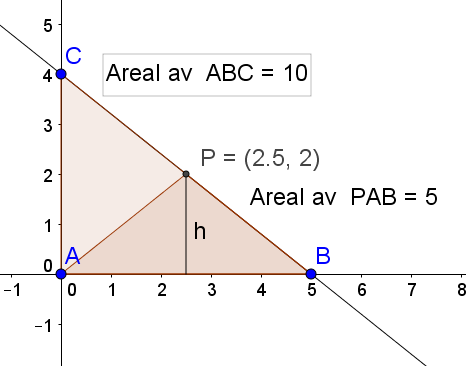 Oppgave 5 (H2014 del2, 4 poeng)Gitt to ulike trekanter ABC som er slik at  og . Lag en skisse som viser hvordan de to trekantene kan se ut.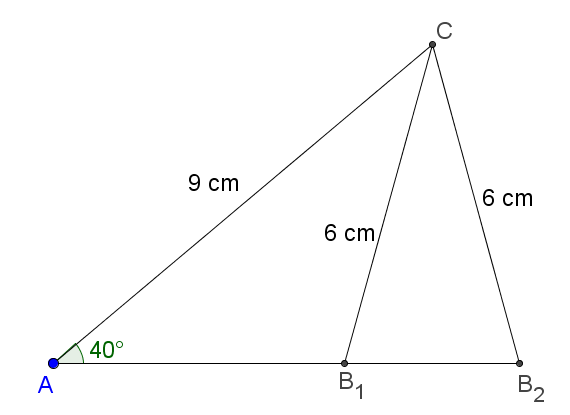 Sett opp uttrykk som du kan bruke til å bestemme lengden av siden AB i hver av trekantene. Bruk uttrykkene til å bestemme de to lengdene.CAS: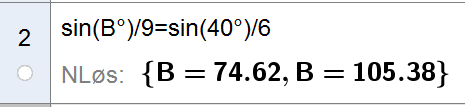 Så  og Da er:Vi bruker så cosinussetningen:CAS: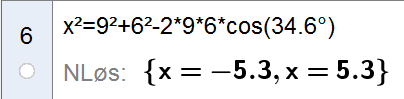 Så  cmCAS: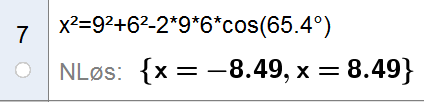 Så  cmOppgave 6 (H2014 del2, 4 poeng)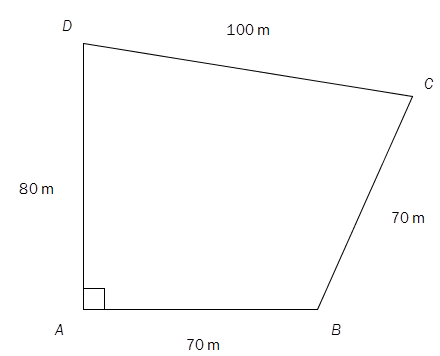 En tomt har form som vist på figuren ovenfor. Bestem arealet av tomta ved regning.Vi finner først lengden av diagonalen :CAS: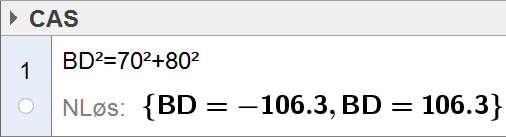  m.Cosinussetningen:CAS: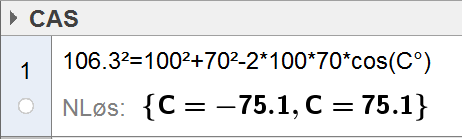 Så Arealet av tomta er lik:CAS: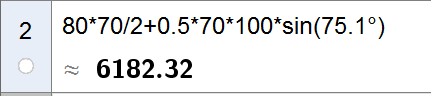 Arealet av tomta er 6182,3 kvadratmeter.Oppgave 7 (V2014 del2, 4 poeng)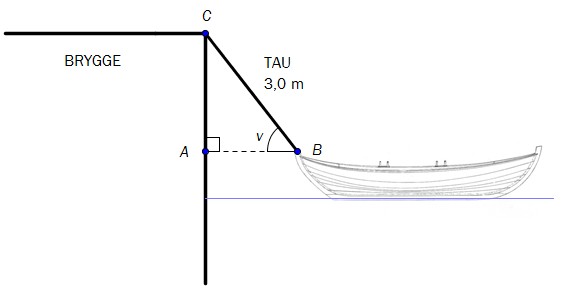 En båt ligger fortøyd ved en brygge med et stramt tau som går fra C til B. Tauet er 3,0 m langt.  Se skissen ovenfor.Bestem avstanden AB fra båten til bryggen når .CAS: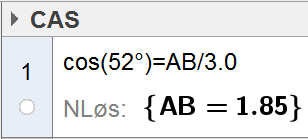  mVannstanden synker med 30 cm.Bestem avstanden fra båten til bryggen nå.Før vannstanden sank var AC gitt ved:CAS: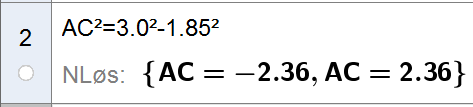  mEtter at vannstanden sank ble  m, mens  må fortsatt være 3,0 m lang.Da må CAS: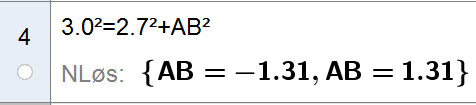 Nå er  mOppgave 8 (V2014 del2, 4 poeng) har grunnlinje . Punktet D ligger på AB. CD = 6 og . Se skisse under. 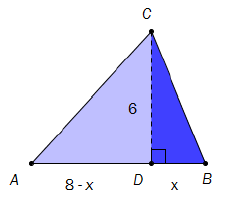 Vi setter BD = x.Vis at sammenhengen mellom lengden x og omkretsen f (x) av er gitt vedFor å finne omkretsen må vi finne lengdene av  og .Omkretsen kalles for  og den er gitt ved:Bestem x slik at omkretsen av  ABC blir minst mulig.Forklar at trekanten da vil være likebeint. Vi kan bruke CAS for å finne nullpunktet til den deriverte: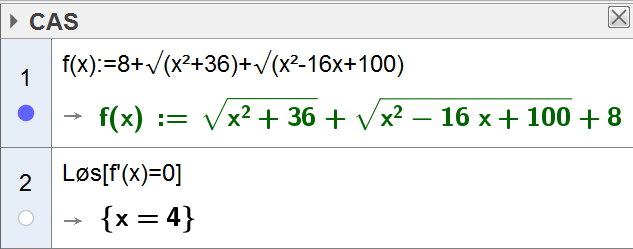 Av grafen kan vi se at det er et bunnpunkt i grafen til  når 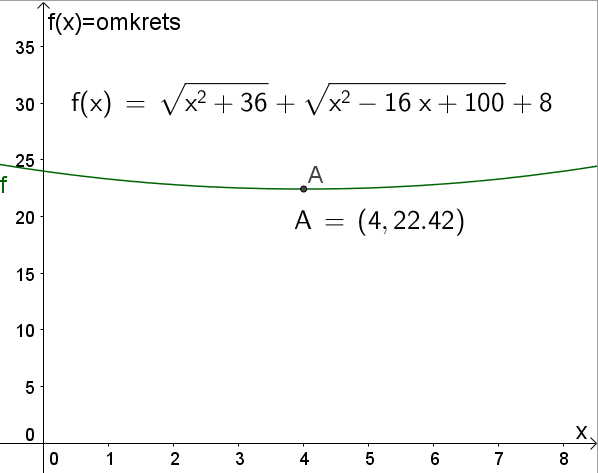 Hvis  vil omkretsen være så liten som mulig, da vil punktet  være midtpunktet i , og trekanten vil være likebeint.Oppgave 9 (V2014 del2, 2 poeng)Petter får i oppgave å vise at når omkretsen av trekanten i oppgave 8 er minst mulig, er trekanten likebeint. Han løser oppgaven med figurer. Se nedenfor.Ved hjelp av figurene viser han hvor punktet D må plasseres på linjestykket AB for at lengden AC  CB i figur 1 skal bli kortest mulig.Forklar hva Petter har gjort, og at han har løst oppgaven riktig.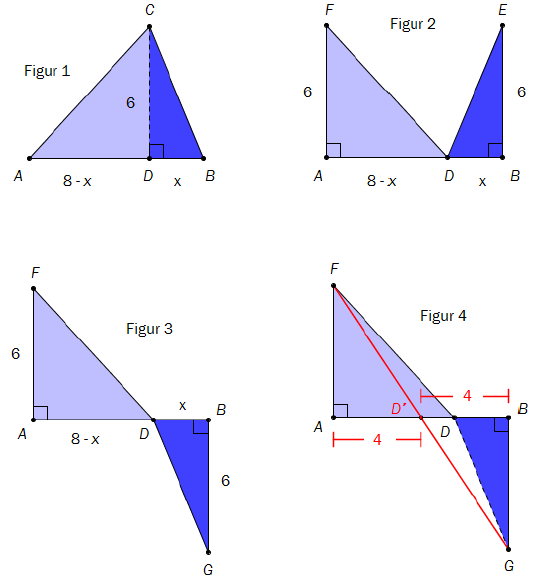 Ved å kutte  i to og forskyve og vende den mørkeblå delen kommer han fra figur1 til figur 4. Omkretsen til  tilsvarer da . Den korteste avstanden mellom 2 punkter er en rett linje, så  blir minst mulig dersom  plasseres i . siden de er toppvinkler. I tillegg er begge de blå trekantene rettvinklede. De er derfor formlike, og siden  må også  og .Oppgave 10 (V2014 del2, 3 poeng)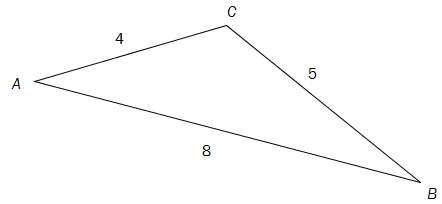 Regn ut arealet av .Vi bruker cosinussetningen for å finne CAS: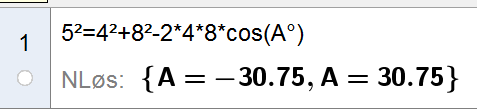 Vi bruker arealsetningen:ArealCAS: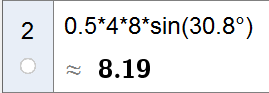 Arealet av  er 8,2 (ingen benevning)Oppgave 11 (H2013 del2, 2 poeng)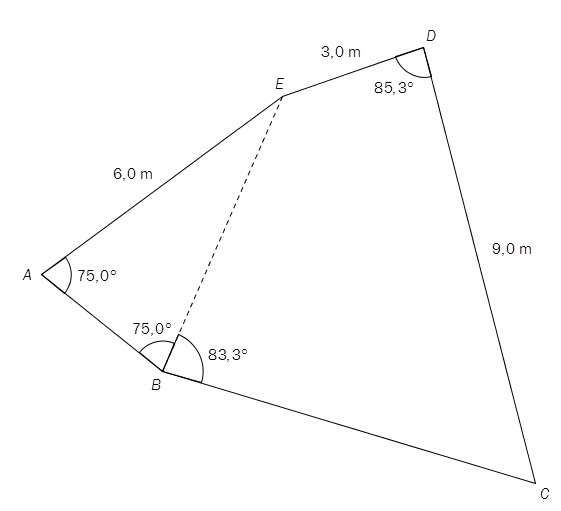 Et område ABCDE har form som vist på figuren ovenfor.Bestem arealet av   ved  regning.Siden  må  m.Da er arealet av :CAS: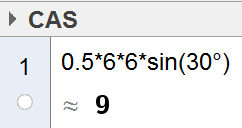 Arealet av  er 9 m2.Bestem lengden CE ved regning.Cosinussetningen:CAS:
 m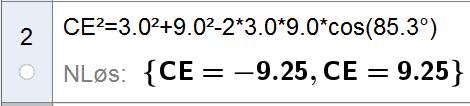 Bestem lengden BC ved regning.Vi finner :CAS: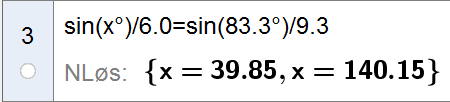 Her er Da er CAS: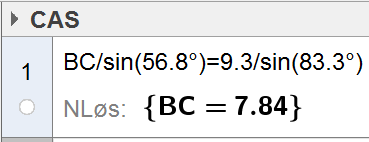  m.Oppgave 12 (H2013 del2, 2 poeng)Vis at det finnes to ulike trekanter som tilfredsstiller de tre kravene nedenfor.En side i trekanten skal være 5,0 cmEn side i trekanten skal være 8,0 cmArealet av trekanten skal være 17,5 cm2Begge de kjente sidene danner en vinkel sammen, siden de inngår i en trekant.Vi setter opp arealsetningen:CAS: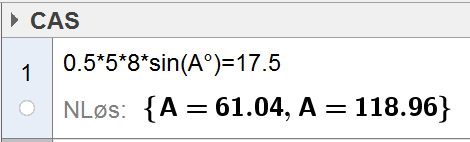 Det finnes to trekanter som oppfyller kravene, en der  og en annen der Oppgave 13 (H2013 del2, 6 poeng)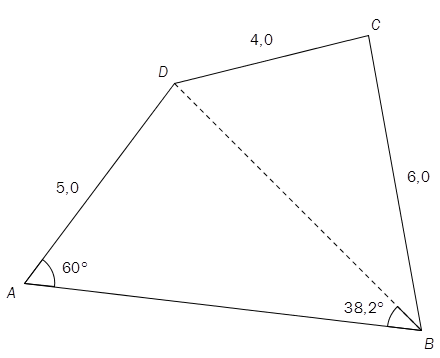 Gitt  ovenfor.Bestem lengden av diagonalen BD ved regning.Vi finner :Vi finner lengden av :CAS: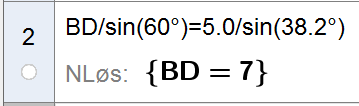 Bestem arealet av firkanten ved regning.For å finne arealet av firkanten kan vi legge sammen arealene av  og .For å finne arealet av  trenger vi lengden . Vi finner  og bruker cosinussetningen: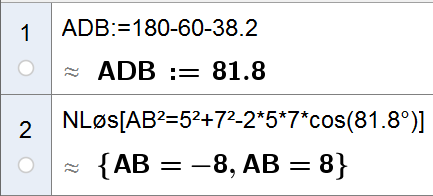 , nå kan vi bruke arealsetningen: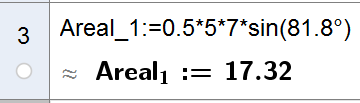 Vi kan bruke arealsetningen for å finne arealet av , men vi må først finne . Til dette bruker vi cosinussetningen: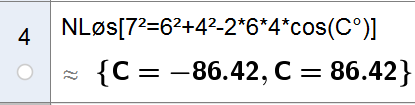 , vi kan nå bruke arealsetningen,  og legge sammen arealene av begge trekantene: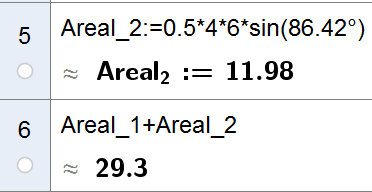 Arealet av firkanten er 29,3.Oppgave 14 (V2013 del2, 2 poeng)I en rettvinklet trekant er den lengste kateten 4,0 cm. En av vinklene i trekanten er . Bestem lengden av den korteste kateten og hypotenusen i denne trekanten ved regning.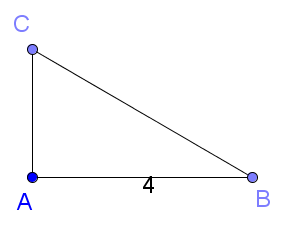 Siden den ene vinkelen er 60 må den siste være . I en slik rettvinklet trekant er hypotenusen dobbelt så lang som den korteste kateten.Vi har to ukjente sider,  og , og sammenhengen mellom dem er: .Vi bruker Pytagorassetningen:CAS: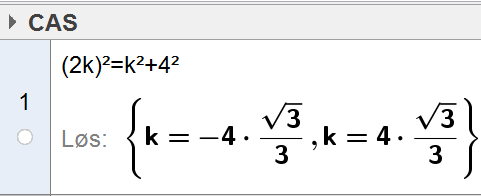 Her er kun den positive løsningen av interesse, så Da er Oppgave 15 (V2013 del2, 6 poeng)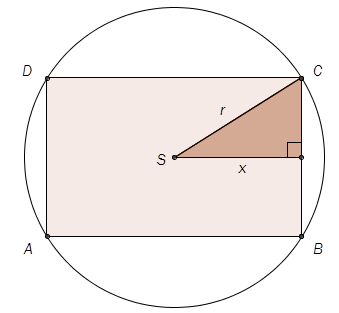 Ovenfor ser du et rektangel ABCD som er innskrevet i en sirkel. Sirkelen har sentrum i S.Bestem radius i sirkelen dersom rektangelet skal ha lengde 10,0 og bredde 5,0. For at trekanten skal ha lengde 10 må , og den minste kateten i den mørke rettvinklede trekanten må være .Vi bruker pytagoras for å regne ut :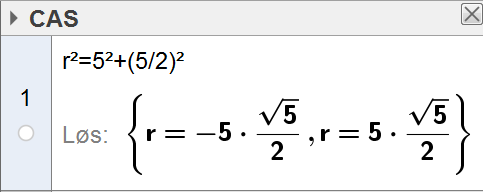 Sirkelen må ha radius:Et rektangel med lengde 2x er innskrevet i en sirkel med radius 10.Vis at arealet av det innskrevne rektangelet kan skrives somVi må finne lengden av , uttrykt med .Den lille kateten i den rettvinklede trekanten er:Da er Arealet av rektangelet er derfor:Bestem det største arealet rektangelet kan ha. Bestem lengden og bredden i dette rektangelet.Vi tegner grafen til  og finner toppunktet med kommandoen ekstremalpunkt: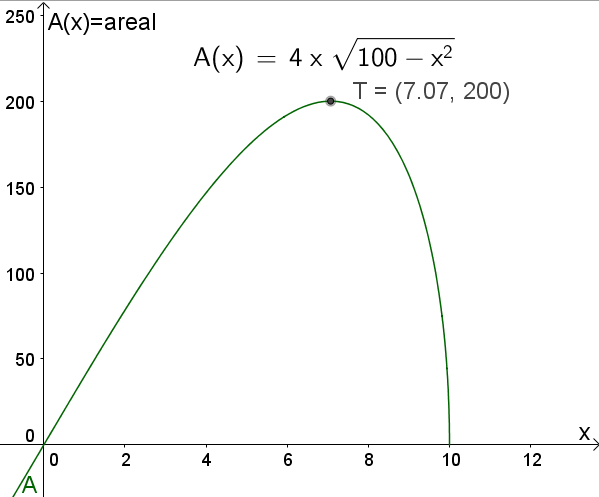 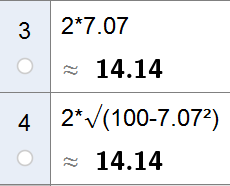 Det største arealet rektangelet kan ha er 200, da er lengde = bredde = 14,14: rektangelet er et kvadrat.